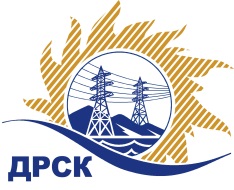 Акционерное Общество«Дальневосточная распределительная сетевая  компания»ПРОТОКОЛ № 255/МЭ-ИЗакупочной комиссии по итогам проведения открытого запроса цен на право заключения договора на поставку«Электроосветительное оборудование» (закупка 1315  р. 4.2 ГКПЗ 2018 г.)         ПРИСУТСТВОВАЛИ: члены постоянно действующей Закупочной комиссии АО «ДРСК»  1-го уровня.           ВОПРОСЫ, ВЫНОСИМЫЕ НА РАССМОТРЕНИЕ ЗАКУПОЧНОЙ КОМИССИИ: О признании запроса цен несостоявшимся.          РЕШИЛИ:         По вопросу № 1Признать запрос цен несостоявшимся на основании п. 7.8.8.2 Положения о закупке продукции для нужд АО «ДРСК»,  т.к. на участие в закупке поступило менее двух заявок.Секретарь Закупочной комиссии  1 уровня АО «ДРСК»                                                  ____________________       М.Г. Елисееваисп. Чуясова Е.Г.Тел. 397268г. Благовещенск         «06» марта 2018